Publicado en Madrid el 11/02/2019 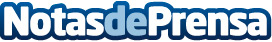 iCommunity, la revolución del blockchain está en España y triunfa en los Finnovista Pitch Day FintechiCommunity Labs, la disruptiva plataforma de servicios Blockchain-as-a-Service (BaaS) que ya levantó mucha expectación en el South Summit 2018, ha sido una de las 5 finalistas en los FPDMAD, un evento de referencia del ecosistema Fintech e InsurtechDatos de contacto:Mario García PradosiCommunity Labs652145805Nota de prensa publicada en: https://www.notasdeprensa.es/icommunity-la-revolucion-del-blockchain-esta Categorias: Nacional Finanzas Telecomunicaciones Madrid Emprendedores E-Commerce Recursos humanos http://www.notasdeprensa.es